ArticleDirect vs Expressed Breast Milk Feeding: Relation to Duration of Breastfeeding Wei Wei Pang 1*, Jonathan Y. Bernard 2, Geetha Thavamani 3, Yiong Huak Chan 4, Doris Fok 5, Shu-E Soh 6, Mei Chien Chua 7, Sok Bee Lim 8, Lynette P Shek 9,10,11, Fabian Yap 12, Kok Hian Tan 13,14, Peter D. Gluckman 15,16, Keith M. Godfrey 17,18, Rob M. van Dam 19,20, Michael S. Kramer 21,22# and Yap-Seng Chong 23,24#*.1 	Department of Obstetrics and Gynaecology, Yong Loo Lin School of Medicine, National University of Singapore and National University Health System, Singapore 119228, Singapore. obgpww@nus.edu.sg2	Singapore Institute for Clinical Sciences (SICS), Agency for Science, Technology and Research (A*STAR), Singapore 117609, Singapore. Jonathan_Bernard@sics.a-star.edu.sg 3	Department of Obstetrics and Gynaecology, Yong Loo Lin School of Medicine, National University of Singapore and National University Health System, Singapore 119228, Singapore. obggt@nus.edu.sg4	Department of Biostatistics, Yong Loo Lin School of Medicine, National University of Singapore and National University Health System, Singapore 119228, Singapore. medcyh@nus.edu.sg 5	Department of Obstetrics and Gynaecology, Yong Loo Lin School of Medicine, National University of Singapore and National University Health System, Singapore 119228, Singapore. obglnld@nus.edu.sg 6	Singapore Institute for Clinical Sciences (SICS), Agency for Science, Technology and Research (A*STAR), Singapore 117609, Singapore. Soh_Shu_E@sics.a-star.edu.sg 7	Department of Neonatology, KK Women's and Children's Hospital, Singapore 229899, Singapore. chua.mei.chien@singhealth.com.sg 8	Department of Child Development, KK Women’s & Children’s Hospital, Singapore 229899, Singapore. lim.sok.bee@singhealth.com.sg 9	Singapore Institute for Clinical Sciences (SICS), Agency for Science, Technology and Research (A*STAR), Singapore 117609, Singapore. paeshekl@nus.edu.sg 10	Department of Paediatrics, Yong Loo Lin School of Medicine, National University of Singapore and National University Health System, Singapore 119228, Singapore. paeshekl@nus.edu.sg 11	Khoo Teck Puat-National University Children’s Medical Institute, National University Health System, Singapore 119228, Singapore. paeshekl@nus.edu.sg 12	Department of Paediatric Endocrinology, KK Women's and Children's Hospital, Singapore 229899, Singapore. fabian.yap.k.p@singhealth.com.sg 13	Department of Maternal Fetal Medicine, KK Women’s and Children’s Hospital, Singapore 229899, Singapore. tan.kok.hian@singhealth.com.sg 14	Duke-NUS Medical School, Singapore 169857, Singapore. tan.kok.hian@singhealth.com.sg 15	Singapore Institute for Clinical Sciences (SICS), Agency for Science, Technology and Research (A*STAR), Singapore 117609, Singapore. pd.gluckman@auckland.ac.nz16	Liggins Institute, University of Auckland, Auckland 1142, New Zealand. pd.gluckman@auckland.ac.nz 17	Medical Research Council Lifecourse Epidemiology Unit, Southampton SO16 6YD, UK. kmg@mrc.soton.ac.uk 18	NIHR Southampton Biomedical Research Centre, University of Southampton and University Hospital Southampton NHS Foundation Trust, Southampton SO16 6YD, UK. kmg@mrc.soton.ac.uk 19	Saw Swee Hock School of Public Health, National University of Singapore and National University Health System, Singapore 117549, Singapore. rob.van.dam@nus.edu.sg 20	Department of Medicine, Yong Loo Lin School of Medicine, National University of Singapore and National University Health System, Singapore 119228, Singapore. rob.van.dam@nus.edu.sg 21	Department of Epidemiology, Biostatistics and Occupational Health, Faculty of Medicine, McGill University Faculty of Medicine, Montreal, QC H3A 1A2, Canada. michael.kramer@mcgill.ca 22	Department of Obstetrics and Gynaecology, Yong Loo Lin School of Medicine, National University of Singapore and National University Health System, Singapore 119228, Singapore. michael.kramer@mcgill.ca23	Department of Obstetrics and Gynaecology, Yong Loo Lin School of Medicine, National University of Singapore and National University Health System, Singapore 119228, Singapore. obgcys@nus.edu.sg 24	Singapore Institute for Clinical Sciences (SICS), Agency for Science, Technology and Research (A*STAR), Singapore 117609, Singapore. obgcys@nus.edu.sg #	co-last authors*	Correspondence: Wei Wei Pang, Email: obgpww@nus.edu.sg; Tel.: +65 6601 1963; Yap-Seng Chong, Email: obgcys@nus.edu.sg; Tel.: +65 6407 0372Received: date; Accepted: date; Published: dateAbstract: Background: Studies examining direct vs expressed breast milk feeding are scarce. We explored the predictors of mode of breastfeeding and its association with breastfeeding duration in a multi-ethnic Asian population. Methods: We included 541 breastfeeding mother-infant pairs from the Growing Up in Singapore Toward healthy Outcomes cohort. Mode of breastfeeding (feeding directly at the breast, expressed breast milk [EBM] feeding only, or mixed feeding [a combination of the former 2 modes]) was ascertained at 3 months postpartum. Ordinal logistic regression analyses identified predictors of breast milk expression. Cox regression models examined the association between mode of breastfeeding and duration of any and of full breastfeeding. Results: Maternal factors independently associated with a greater likelihood of breast milk expression instead of direct breastfeeding were Chinese (vs Indian) ethnicity, (adjusted odds ratio, 95% CI; 3.41, 1.97-5.91), tertiary education (vs secondary education or lower) (2.22, 1.22-4.04), primiparity (1.54, 1.04-2.26) and employment during pregnancy (2.53, 1.60-4.02). Relative to those who fed their infants directly at the breast, mothers who fed their infants EBM only had a higher likelihood of early weaning among all mothers who were breastfeeding (adjusted hazard ratio, 95% CI; 2.20, 1.61-3.02), and among those who were fully breastfeeding (2.39, 1.05-5.41). Mothers who practiced mixed feeding, however, were not at higher risk of earlier termination of any or of full breastfeeding. Conclusions: Mothers who fed their infants EBM exclusively, but not those who practiced mixed feeding, were at a higher risk of terminating breastfeeding earlier than those who fed their infants directly at the breast. More education and support are required for women who feed their infants EBM only.Keywords: direct breastfeeding; breast milk expression; duration of breastfeeding; Asian1. IntroductionWHO recommends exclusive breastfeeding for the first six months of life, with continued breastfeeding for 2 years and beyond [1,2]. Breastfeeding in this context is defined as the provision of breast milk, regardless of how breast milk is delivered to the child. As such, most studies on breastfeeding to date have not considered the method in which the infant is fed breast milk, i.e., either directly at the breast or fed expressed (manually or by pump) breast milk via a bottle/spoon/cup.  In many parts of the world, feeding a child expressed breast milk is common. A national survey in the U.S. indicated that 85% of breastfeeding mothers fed their infants some expressed human milk between 1.5-4.5 months postpartum [3]. In another study conducted in Shanghai, 64% of breastfeeding mothers expressed breast milk at 6 weeks postpartum [4]. Various reasons appear to explain the ubiquity of breast milk expression, including the need for women to return to work postpartum [5,6], problems with direct breastfeeding, and enabling a partner or other caretaker to feed the infant [7]. Recent technological advancements in breast pumps have also facilitated breast milk expression [8,9]. Despite the rise in expressed breast milk feeding [10-12], information is sparse on its impact on breastfeeding duration and on infant health outcomes. Few studies have examined associations between expressed breast milk feeding and breastfeeding duration, and the results have been contradictory [7]. For example, one study from Australia reported that expression of breast milk in the early postpartum period was associated with shorter breastfeeding duration [13]. In another study, however, the expression of breast milk was associated with a longer duration of breastfeeding [14]. Even less is known about the impact of partial vs exclusive expressed breast milk feeding on breastfeeding duration.We have previously reported that breast milk expression is common in the multi-ethnic Asian Singapore population [15]. While the majority of mothers who fed their infants expressed breast milk also fed their infants directly at the breast, we found that a substantial proportion of mothers fed their infants expressed breast milk exclusively at 3 months postpartum and beyond. In this study, we explore the predictors of mode of breastfeeding and examine its association with duration of breastfeeding in the same cohort.2. Materials and Methods2.1. Study Design and PopulationParticipants in the Growing Up in Singapore Toward healthy Outcomes (GUSTO) birth cohort study were recruited between 2009 and 2010 from KK Women’s and Children’s Hospital (KKH) and National University Hospital (NUH) in Singapore. Details of the study are described elsewhere [16]. Briefly, a total of 1247 women aged 18-46 years and of homogeneous (both parents) Chinese, Malay or Indian ethnicity were recruited during their first trimester pregnancy. The study was approved by the National Healthcare Group Domain Specific Review Board (NHG DSRB) and the Sing Health Centralised Institutional Review Board (CIRB).  Written informed consent was provided by all participants.2.2. Data collectionInformation on participants’ ethnic backgrounds, highest education attainment and working status were obtained from recruited women through interviewer-administered questionnaires conducted during the first trimester of pregnancy (<14 weeks). Maternal pre-pregnancy BMI was derived from self-reported pre-pregnancy weight and standing height measured at 26-28 weeks of pregnancy using a stadiometer (SECA model 213, SECA Corp.) Details of delivery such as delivery mode, parity, gestational age, infant sex and child’s birth weight were extracted from medical records. Infants were classified into birth weight percentiles using the procedure of Mikolajczyk et al. (2011) [17]. 2.3. Assessment of breastfeeding variables Women were asked about their breastfeeding intentions at 26-28 weeks’ gestation. At 3 weeks postpartum, mothers’ breastfeeding practices were captured using interviewer-administered questionnaires; these data included whether the mother experienced pain when breastfeeding (yes, no), the mother’s perception of her milk yield (more than enough, just enough, not enough), the baby’s breastfeeding schedule (on demand, regularly 2-3 hourly, regularly ≥4 hourly or irregularly) and whether the mother breastfed her baby at night (yes, no). The type of infant feeding (exclusive breastfeeding, predominant breastfeeding, partial breastfeeding vs formula only) and data pertaining to the age at which breastfeeding ceased were captured at every postnatal visit at week 3, month 3 and at every 3-month interval until month 12. The age at introduction of solid foods was ascertained at the 9-month visit. At 3 months, mothers were asked about their mode of breastfeeding (direct breastfeeding vs expressed breast milk vs mixed feeding, where mixed feeding refers to an infant who was both fed directly at the breast and received expressed breast milk) and the main reason for breast milk expression, if the mother mentioned that her infant was fed expressed breast milk to any extent. As detailed previously [15], infants who were fully breastfed were those who received breast milk (including expressed breast milk or milk from a wet nurse), certain liquids (water and water-based drinks, fruit juices), or syrups and drops consisting of vitamins, minerals and medicines and oral rehydration salts (ORS) solution. Any breastfeeding refers to an infant receiving breast milk (including expressed breast milk or milk from a wet nurse), with or without non-human milk and/or solids. Only one infant in our study, who was partially breastfed, received breast milk from a wet nurse. The mode of breastfeeding refers to the method in which an infant was fed breast milk, regardless of whether he/she consumed non-human milk and/or solids. Direct breastfeeding refers to an infant who was fed directly at the breast. Expressed breast milk (EBM) only refers to an infant who received breast milk expressed from the breast (either manually or via a pump), by bottle, cup or spoon. Mixed feeding refers to an infant who was fed directly at the breast and received expressed breast milk. 2.4. Statistical AnalysesOf those recruited, women who delivered preterm (<37 weeks’ gestation), had multiple pregnancies, or had incomplete information on breastfeeding mode and duration were excluded from analyses. As 3 months postpartum was the earliest time point when mode of breastfeeding was recorded, infants who were weaned by 3 months postpartum were also excluded from analyses (Fig. 1). Hence, a total of 541 participants remained eligible for the present analysis. Characteristics and breastfeeding practices of participants are described as proportions or means, with comparisons among the three modes of breastfeeding based on chi-square tests or ANOVA, respectively.  Multivariable ordinal logistic regression analyses were used to identify predictors of breast milk expression, where the levels of breast milk expression in ascending order were defined as: direct breastfeeding < mixed feeding < expressed breast milk only. The test of parallel lines (proportional odds) was not significant (P = 0.168), indicating that model assumptions were not violated. The inclusion of factors in the multivariable models were based on previous studies[3,18] and included:  ethnicity (Chinese, Malay, Indian), maternal age (<30, 30-<35, ≥35 years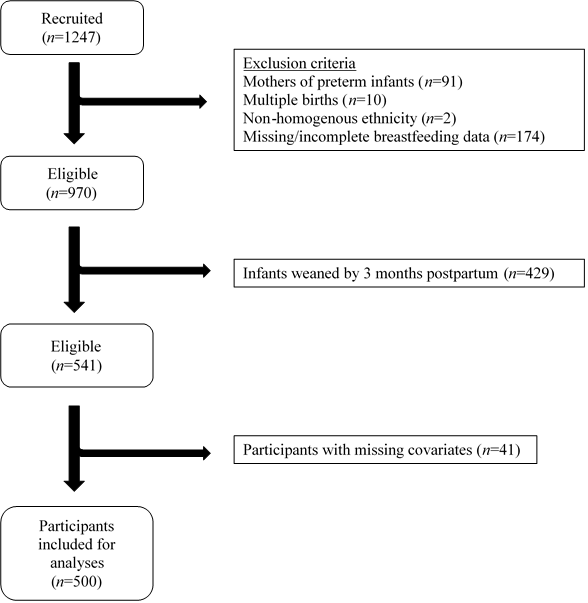 Figure 1. Flowchart of participants included for analysis in the GUSTO (Growing Up in Singapore Towards healthy Outcomes) study, Singapore.  old), maternal education (secondary education or below, technical college/pre-university, university), pre-pregnancy BMI (Asian BMI cutoffs of <18.5, 18.5-<23, 23-<27.5, ≥27.5 kg/m2), parity (primipara, multipara), child’s sex, gestational age in completed weeks (continuous), birthweight category (small for gestational age [SGA], appropriate for gestational age [AGA], large for gestational age [LGA]), mode of delivery (vaginal, cesarean) and working during first trimester pregnancy (no, yes). Multivariable Cox regression analyses were performed to examine whether the mode of breastfeeding was associated with the duration of any and of full breastfeeding. Variables included in these models were: ethnicity (Chinese, Malay, Indian), maternal age (continuous), maternal education (secondary education or below, technical college/pre-university, university), pre-pregnancy BMI (<18.5, 18.5-<23, 23-<27.5, ≥27.5 kg/m2), parity (primipara, multipara), child’s sex, birth weight category (SGA, AGA, LGA), and working during first trimester pregnancy (no, yes). We also conducted additional multivariable Cox regression analyses that further adjusted for the reasons for breast milk expression (Supplemental Table 1), and tested for effect modification by the reasons for breast milk expression by including a multiplicative interaction term into the multivariable model. As the proportion of covariates with missing data was low, ranging from 0.7%-6.7%, we excluded participants with missing covariates from the statistical analyses. All statistical analyses were performed using SPSS version 20.0 (IBM Corp., Armonk, NY, USA).3. ResultsOf the participating mothers still breastfeeding 3 months post-delivery, most were either breastfeeding their infants directly at the breast (43.3%) or practicing mixed feeding (40.3%); a smaller proportion of mothers fed their infants EBM only (16.5%). Chinese mothers, mothers with university education, first-time mothers and mothers who worked during their pregnancy tended to feed their infants EBM only at 3 months postpartum instead of direct breastfeeding (Table 1). With regard to early breastfeeding behaviours, a higher proportion of mothers who perceived that their milk production was insufficient to meet the demands of her child, those who fed their infants regularly at 2-3 hourly intervals, and those who did not breastfeed at night 3 weeks postpartum, fed their infants EBM exclusively. Duration of any and of full breastfeeding were shortest for the group of mothers who fed their infants expressed breast milk only.Table 2 shows the significant predictors of breast milk expression. Adjusted ordinal logistic regression analysis revealed that several maternal factors were independently associated with increasing level of breast milk expression at 3 months postpartum.  These included Chinese (vs Indian) ethnicity, (adjusted odds ratio [OR], 95% CI; 3.41, 1.97-5.91), tertiary education (vs secondary education or lower) (2.22, 1.22-4.04), primiparity (1.54, 1.04-2.26) and working during the first trimester of pregnancy (2.53, 1.60-4.02). Table 3 shows the associations of breastfeeding mode with the time to cessation of any and of full breastfeeding. Among all mothers still breastfeeding (to any degree) at 3 months post-delivery, those who fed their infants EBM only (vs those who breastfed their infants directly) had a higher hazard of earlier termination of any breastfeeding (adjusted hazard ratio [HR], 95% CI; 2.20, 1.61-3.02) (Table 3).  A similar association was seen among mothers fully breastfeeding at 3 months (2.39, 1.05-5.41). Total expression of breast milk, however, was not associated with Table 1. Characteristics and breastfeeding practices reported at 3 weeks among mothers practicing different breastfeeding modes at 3 months postpartum (n=500)1.1Data presented are n (%) unless otherwise stated. 2Number of participants with missing data: Mother’s perceived milk yield (n=21); Breastfeeding schedule (n=23); Breastfed at night (n=18).3At 3 weeks post-deliveryAGA: appropriate for gestational age; LGA: large for gestational age; SGA: small for gestational ageTable 2. Factors independently associated with increasing levels of breast milk expression at 3 months post-delivery (n=500).1Ordinal logistic regression adjusted for maternal age (<30, 30-<35, ≥35 years old), ethnicity (Chinese, Malay, Indian), maternal education (no education/primary/secondary, technical college/pre-university, university), pre-pregnancy BMI (<18.5, 18.5-<23, 23-<27.5, ≥27.5 kg/m2), parity (primipara, multipara), child’s sex (male, female), gestational age (continuous), birth weight category (SGA, AGA, LGA), mode of delivery (vaginal, caesarean section) and working during 1st trimester pregnancy (no, yes). [Test to reject assumption of parallel lines (proportional odds): p=0.168].Table 3. Associations of the mode of breastfeeding at 3 months post-delivery on the risk of terminating any and full breastfeeding.1Full model adjusted for maternal age (continuous), ethnicity (Chinese, Malay, Indian), maternal education (secondary education or below, technical college/pre-university, university), parity (primipara, multipara), pre-pregnancy BMI (continuous), birth weight category (SGA, AGA, LGA), child’s sex (male, female) and working during 1st trimester pregnancy (no, yes).earlier termination of full breastfeeding among mothers who were already fully breastfeeding at 3 months post-delivery (0.93, 0.48-1.79). Mothers who practiced mixed feeding were not at higher risk of earlier termination of any or of full breastfeeding vs those who fed their infants directly at the breast.The associations of breastfeeding mode with duration of any breastfeeding remained similar when we further adjusted for the reasons for breast milk expression among all mothers who were breastfeeding at 3 months postpartum (Supplementary Table 1), and albeit attenuated, the association was also similar among mothers who were fully breastfeeding.  The reasons for breast milk expression did not appear to significantly modify the association between mode of breast milk feeding and duration of any breastfeeding among all breastfeeding mothers (P-interaction=0.16) and among those who were fully breastfeeding (P-interaction=0.47). Similarly, effect modification by the reasons for breast milk expression was not significant for the association between mode of breast milk feeding and duration of full breastfeeding (P-interaction=0.38).4. DiscussionIn this prospective cohort study, we found that expression of breast milk is common among multi-ethnic Asian women. Women who were of Chinese descent, with higher educational attainment, first-time mothers and those who worked during early pregnancy were more likely to feed their infants EBM. Importantly, our results indicate that women who fed their infants EBM only at 3 months postpartum had a higher risk of early weaning compared to those who fed their infants directly at the breast. Women who practiced mixed feeding were not at higher risk of early weaning.At 3 months postpartum, 56.6% of mothers were feeding their infants EBM to some extent. Several factors were found to be independently associated with more breast milk expression in our population.  These include employment during early pregnancy and being a first-time mother, results consistent with findings of previous studies [3,4,12,18]. We found that maternal education attainment was associated with higher levels of breast milk expression, which differs to a recent study from Hong Kong [12].  However, this difference in results is attributed to differences in outcomes examined (increasing levels of breast milk expression vs exclusive breast milk expression), as well as the statistical model used: predictors of increasing levels of breast milk expression (ordinal logistic regression) vs predictors of exclusive breast milk expression (logistic regression); maternal education attainment was no longer associated with breast milk expression in our study when we employed the same statistical model and examined the same outcome as Bai et al. (2016) [12]. It is unclear why mothers of higher education attainment tend to express breast milk. As higher education attainment is often associated with higher income, affordability of breast pumps is a possible reason for the association of education with breast milk expression.  However, further adjustment of household income in the model did not attenuate the association between higher education and breast milk expression (results not shown). More work is required to understand why mothers with higher education attainment tend to express breast milk as compared to those with lower education attainment in this analytical population. It is worth acknowledging that a large proportion of mothers with lower education attainment have been excluded from this present study as they had terminated breastfeeding by 3 months postpartum [15]. In this respect, it appears that women with a higher education may be more motivated to express breast milk when there are hurdles to direct breastfeeding whereas women with a lower education who face the same hurdles may not breastfeed at all (i.e. not be in the current analytical population).Another determinant of breast milk expression in our study was ethnicity; mothers of Chinese ethnicity were more likely to express breast milk at 3 months postpartum than Malay or Indian mothers.  To our knowledge, this is the first study of breast milk expression in women from different Asian ethnicities. We have previously speculated on why Chinese mothers tend to express breast milk more than mothers of other ethnicities [15] and suggested that cultural factors, such as embarrassment to breastfeed in public [19], may be the main reason. Further qualitative studies need to be conducted to explore and determine the reasons behind the association.Girls were more likely to be fed directly at the breast when compared to boys. The reasons for this difference are unclear, as no significant differences were observed in parity, ethnicity or working status among mothers who had a boy vs a girl. Additionally, in both unadjusted and adjusted ordinal logistic regression models, infant sex was not predictive of increasing levels of breast milk expression. Studies in other populations would help sort out whether this is a chance finding or reflects a true maternal preference. We found that mode of breast milk feeding was related to breastfeeding duration, with mothers who exclusively fed their infants expressed breast milk at 3 months postpartum having a higher incidence of early weaning compared to those who fed their infants directly at the breast. This observation is consistent with those reported previously in Shanghai, Hong Kong, and the U.S. [4,12,20], despite differences in time at which expression of breast milk was ascertained (ranging from 1 to 6 months postpartum).  Even among our study mothers who were fully breastfeeding, those who expressed breast milk exclusively at 3 months postpartum had a higher hazard of early weaning than those who breastfed directly. The association may be driven by mothers who have difficulties feeding their child directly at the breast (e.g., mothers with inverted/flat nipples), since previous studies have shown that these mothers breastfed for shorter duration [21,22]. However, mothers in our study who expressed breast milk exclusively did so for many reasons, including elective reasons (e.g. wanting to know the volume of milk produced), and the risk of early weaning was independent of the reasons for breast milk expression. In contrast, mothers who practiced mixed feeding were not at a higher risk of early weaning when compared to those who were fed exclusively at the breast.  Several studies have examined this association, with inconsistent results [4,12-14,18,23]. Differences that may explain some of the inconsistencies in results between studies include the definition of mixed feeding [13,14,18] and the time of collecting data on breast milk expression, which ranged from 24-48 hr [13], to 6 weeks after delivery [4], to any breast milk expression in the first 6 months of infant’s life [14]. A number of factors may explain why mixed feeding was not associated with higher risk of early weaning vs direct breastfeeding in our study. Mixed feeding allows mothers who return to work to continue providing breast milk for their infants. The expression of breast milk also facilitates maternal independence by releasing the mother from the constant demands of her infant [24], which in turn may have a positive impact on breastfeeding duration. Strengths of our study include its prospective design, inclusion of three Asian ethnicities, and comprehensive data collected on potential confounders.  Breastfeeding status was documented 3-monthly, reducing recall bias. Limitations to our study include the lack of information on employment status at 3 months postpartum.  However, we accounted for the effect of working status in the models by adjusting for the women’s working status during pregnancy, which correlated strongly with their working status at 6 months postpartum (r=0.96). Second, breastfeeding data were missing for 174 participants; mothers with missing data were younger and had lower educational attainment, and their infants were of lower birth weight. Our results may therefore not be generalizable to the entire local population. Third, we did not collect data on mode of breastfeeding at time points earlier than 3 months post-delivery and hence are unable to confirm whether the association of mode of breastfeeding with breastfeeding duration was also present at earlier time points.  In conclusion, over 50% of breastfeeding mothers in our multi-ethnic Asian cohort fed their infants expressed breast milk to some extent at 3 months postpartum, and of these, 16% fed expressed breast milk exclusively. Mothers who expressed breast milk only for their infants, but not those who practiced mixed feeding, were at greater risk of terminating breastfeeding earlier than those who breastfed directly. More education and support are required for women feeding their infants expressed breast milk only, especially those with other risk factors for early weaning. Given its association with breastfeeding duration, and the scarcity of research on mode of breastfeeding, future work should examine associations between breastfeeding mode and child health outcomes, including cognitive function, immunity and growth – an area of work which we plan to explore in the GUSTO cohort. Acknowledgements: We thank the contributions of study participants, clinical- and home-visit staff, and the GUSTO Study Group. The GUSTO study group includes Allan Sheppard, Amutha Chinnadurai, Anne Eng Neo Goh, Anne Rifkin-Graboi, Anqi Qiu,  Arijit Biswas, Bee Wah Lee,  Birit F.P. Broekman, Boon Long Quah, Borys Shuter, Chai Kiat Chng, Cheryl Ngo, Choon Looi Bong, Christiani Jeyakumar Henry, Cornelia Yin Ing Chee, Yam Thiam Daniel Goh, George Seow Heong Yeo, Helen Chen, Hugo P S van Bever, Iliana Magiati,  Inez Bik Yun Wong, Ivy Yee-Man Lau, Jeevesh Kapur, Jenny L. Richmond, Jerry Kok Yen Chan, Joanna D. Holbrook, Joshua J. Gooley, Kenneth Kwek, Krishnamoorthy Niduvaje, Leher Singh, Lin Lin Su, Lourdes Mary Daniel,  Marielle V. Fortier, Mark Hanson, Mary Foong-Fong Chong, Mary Rauff, Michael Meaney, Mya Thway Tint, Neerja Karnani, Ngee Lek, Oon Hoe Teoh, P. C. Wong, Pratibha Agarwal, Salome A. Rebello, Seang-Mei Saw, Shang Chee Chong, Shirong Cai, Chin-Ying Stephen Hsu, Victor Samuel Rajadurai, Walter Stunkel, Wee Meng Han, Yin Bun Cheung and Yung Seng Lee.This research is supported by the Singapore National Research Foundation under its Translational and Clinical Research (TCR) Flagship Programme and administered by the Singapore Ministry of Health’s National Medical Research Council (NMRC), Singapore- NMRC/TCR/004-NUS/2008; NMRC/TCR/012-NUHS/2014. Additional funding is provided by the Singapore Institute for Clinical Sciences, Agency for Science Technology and Research (A*STAR), Singapore. KMG is supported by the National Institute for Health Research through the NIHR Southampton Biomedical Research Centre and by the European Union's Seventh Framework Programme (FP7/2007-2013), projects EarlyNutrition and ODIN under grant agreement numbers 289346 and 613977.Author Contributions: PDG, KMG, KHT, FY, LPS and Y-SC designed and supervised the cohort study; MSK, Y-SC and WWP conceptualized the idea for the article; DF, S-ES, MCC, SBL and RMvD designed questionnaires; S-ES and GT provided essential datasets; WWP analyzed the data and wrote the paper; MSK, YHC and JYB guided the statistical analyses; and MSK, RMvD, KMG and JYB reviewed the manuscript for important intellectual content. All authors read and approved the final manuscript.Conflicts of Interest: KMG, and Y-SC have received reimbursement for speaking at conferences sponsored by companies selling nutritional products.  These authors are part of an academic consortium that has received research funding from Abbot Nutrition, Nestec, and Danone.  None of the other authors report any potential conflict of interest.References1.	WHO/UNICEF. Global strategy for infant and young child feeding. World Health Organization: Geneva, 2003.2.	WHO/UNICEF/USAID. Indicators for assessing infant and young child feeding practices. World Health Organization: Geneva, 2008.3.	Labiner-Wolfe, J.; Fein, S.B.; Shealy, K.R.; Wang, C. Prevalence of breast milk expression and associated factors. Pediatrics 2008, 122 Suppl 2, S63-68.4.	Jiang, B.; Hua, J.; Wang, Y.; Fu, Y.; Zhuang, Z.; Zhu, L. Evaluation of the impact of breast milk expression in early postpartum period on breastfeeding duration: A prospective cohort study. BMC Pregnancy Childbirth 2015, 15, 268.5.	Ryan, A.S.; Zhou, W.; Arensberg, M.B. The effect of employment status on breastfeeding in the united states. Womens Health Issues 2006, 16, 243-251.6.	Thulier, D.; Mercer, J. Variables associated with breastfeeding duration. J Obstet Gynecol Neonatal Nurs 2009, 38, 259-268.7.	Johns, H.M.; Forster, D.A.; Amir, L.H.; McLachlan, H.L. Prevalence and outcomes of breast milk expressing in women with healthy term infants: A systematic review. BMC Pregnancy Childbirth 2013, 13, 212.8.	Clemons, S.N.; Amir, L.H. Breastfeeding women's experience of expressing: A descriptive study. J Hum Lact 2010, 26, 258-265.9.	Buckley, K.M. A double-edged sword: Lactation consultants' perceptions of the impact of breast pumps on the practice of breastfeeding. J Perinat Educ 2009, 18, 13-22.10.	Binns, C.W.; Win, N.N.; Zhao, Y.; Scott, J.A. Trends in the expression of breastmilk 1993-2003. Breastfeed Rev 2006, 14, 5-9.11.	Hornbeak, D.M.; Dirani, M.; Sham, W.K.; Li, J.; Young, T.L.; Wong, T.Y.; Chong, Y.S.; Saw, S.M. Emerging trends in breastfeeding practices in singaporean chinese women: Findings from a population-based study. Ann Acad Med Singapore 2010, 39, 88-94.12.	Bai, D.L.; Fong, D.Y.; Lok, K.Y.; Wong, J.Y.; Tarrant, M. Practices, predictors and consequences of expressed breast-milk feeding in healthy full-term infants. Public Health Nutr 2017, 20, 492-503.13.	Forster, D.A.; Johns, H.M.; McLachlan, H.L.; Moorhead, A.M.; McEgan, K.M.; Amir, L.H. Feeding infants directly at the breast during the postpartum hospital stay is associated with increased breastfeeding at 6 months postpartum: A prospective cohort study. BMJ Open 2015, 5, e007512.14.	Win, N.N.; Binns, C.W.; Zhao, Y.; Scott, J.A.; Oddy, W.H. Breastfeeding duration in mothers who express breast milk: A cohort study. Int Breastfeed J 2006, 1, 28.15.	Pang, W.W.; Aris, I.M.; Fok, D.; Soh, S.E.; Chua, M.C.; Lim, S.B.; Saw, S.M.; Kwek, K.; Gluckman, P.D.; Godfrey, K.M., et al. Determinants of breastfeeding practices and success in a multi-ethnic asian population. Birth 2016, 43, 68-77.16.	Soh, S.E.; Tint, M.T.; Gluckman, P.D.; Godfrey, K.M.; Rifkin-Graboi, A.; Chan, Y.H.; Stunkel, W.; Holbrook, J.D.; Kwek, K.; Chong, Y.S., et al. Cohort profile: Growing up in singapore towards healthy outcomes (GUSTO) birth cohort study. Int J Epidemiol 2014, 43, 1401-1409.17.	Mikolajczyk, R.T.; Zhang, J.; Betran, A.P.; Souza, J.P.; Mori, R.; Gulmezoglu, A.M.; Merialdi, M. A global reference for fetal-weight and birthweight percentiles. Lancet 2011, 377, 1855-1861.18.	Geraghty, S.; Davidson, B.; Tabangin, M.; Morrow, A. Predictors of breastmilk expression by 1 month postpartum and influence on breastmilk feeding duration. Breastfeed Med 2012, 7, 112-117.19.	Zhou, Q.; Younger, K.M.; Kearney, J.M. An exploration of the knowledge and attitudes towards breastfeeding among a sample of chinese mothers in ireland. BMC Public Health 2010, 10, 722.20.	Shealy, K.R.; Scanlon, K.S.; Labiner-Wolfe, J.; Fein, S.B.; Grummer-Strawn, L.M. Characteristics of breastfeeding practices among us mothers. Pediatrics 2008, 122 Suppl 2, S50-55.21.	Vogel, A.; Hutchison, B.L.; Mitchell, E.A. Factors associated with the duration of breastfeeding. Acta Paediatr 1999, 88, 1320-1326.22.	Kumar, S.P.; Mooney, R.; Wieser, L.J.; Havstad, S. The latch scoring system and prediction of breastfeeding duration. J Hum Lact 2006, 22, 391-397.23.	Dabritz, H.A.; Hinton, B.G.; Babb, J. Maternal hospital experiences associated with breastfeeding at 6 months in a northern california county. J Hum Lact 2010, 26, 274-285.24.	Johnson, S.; Williamson, I.; Lyttle, S.; Leeming, D. Expressing yourself: A feminist analysis of talk around expressing breast milk. Soc Sci Med 2009, 69, 900-907.All participants(n=500)Direct breastfeeding
(n=217, 43.4%)Mixed feeding 
(direct and expressed)
(n=200, 40.0%)Expressed breast milk only
(n=83, 16.6%)PMaternal age (years), mean ± SD31.7 ± 4.631.9 ± 5.031.6 ± 4.331.6 ± 4.20.657Pre-pregnancy BMI (kg/m2)0.432<18.56221 (33.9)30 (48.4)11 (17.7)18.5 - <23273114 (41.8)113 (41.4)46 (16.8)23 - <27.512259 (48.4)43 (35.2)20 (16.4)≥27.54323 (53.5)14 (32.6)6 (14.0)Ethnicity<0.001Chinese322102 (31.7)150 (46.6)70 (21.7)Malay9057 (63.3)28 (31.1)5 (5.6)Indian8858 (65.9)22 (25.0)8 (9.1)Maternal education<0.001No education/Primary/Secondary8257 (69.5)18 (22.0)7 (8.5)Technical College/Pre-university15270 (46.1)60 (39.5)22 (14.5)University26690 (33.8)122 (45.9)54 (20.3)Parity<0.001Primipara23076 (33.0)100 (43.5)54 (23.5)Multipara270141 (52.2)100 (37.0)29 (10.7)Gestational age (weeks), mean ± SD39.0 ± 1.039.0 ± 1.038.9 ± 1.039.1 ± 0.90.269Child's birth weight (g), mean ± SD3167.3 ± 384.33135.5 ± 361.93194.2 ± 401.63185.9 ± 397.00.265Child's birth weight percentile0.605SGA (<10%)5528 (50.9)17 (30.9)10 (18.2)AGA (10-90%)365158 (43.3)148 (40.5)59 (16.2)LGA (>90%)8031 (38.8)35 (43.8)14 (17.5)Child’s sex0.022Male264101 (38.3)120 (45.5)43 (16.3)Female236116 (49.2)80 (33.9)40 (16.9)Delivery mode0.966Vaginal355155 (43.7)142 (40.0)58 (16.3)Caesarean section14562 (42.8)58 (40.0)25 (17.2)Working during 1st trimester pregnancy<0.001No13089 (68.5)29 (22.3)12 (9.2)Yes370128 (34.6)171 (46.2)71 (19.2)Planned to breastfeed0.863No62 (33.3)3 (50.0)1 (16.7)Yes494215 (43.5)197 (39.9)82 (16.6)Experienced pain when breastfeeding30.537No18484 (45.7)74 (40.2)26 (14.1)Yes296126 (42.6)117 (39.5)53 (17.9)Mother's perceived milk yield2,3<0.001More than enough13249 (37.1)72 (54.5)11 (8.3)Just enough19492 (47.4)78 (40.2)24 (12.4)Not enough15368 (44.4)43 (28.1)42 (27.5)Breastfeeding schedule2,30.001On demand261120 (46.0)112 (42.9)29 (11.1)Regularly 2-3 hourly16459 (36.0)68 (41.5)37 (22.6)Regularly 4 hourly, or irregularly5230 (57.7)12 (23.1)10 (19.2)Breastfed at night2,3<0.001No7317 (23.3)21 (28.8)35 (47.9)Yes409193 (47.2)172 (42.1)44 (10.8)Duration of any breastfeeding, mean ± SD9.2 ± 4.49.5 ± 4.79.7 ± 4.27.1 ± 3.6<0.001Duration of full breastfeeding, mean ± SD2.3 ± 2.12.3 ± 2.02.5 ± 2.21.6 ± 1.60.001nUnadjusted OR (95% CI)Adjusted1 OR (95% CI)EthnicityChinese3223.97 (2.44, 6.43)3.41 (1.97, 5.91)Malay901.05 (0.57, 1.92)1.08 (0.54, 2.19)Indian88ReferenceReferenceMaternal educationNo education/Primary/Secondary82ReferenceReferenceTechnical College/Pre-university1522.58 (1.49, 4.49)1.39 (0.76, 2.54)University2664.17 (2.48, 6.99)2.22 (1.22, 4.04)ParityPrimipara2302.30 (1.64, 3.23)1.54 (1.04, 2.26)Multipara270ReferenceReferenceWorking during 1st trimester pregnancyNo130ReferenceReferenceYes3703.79 (2.50, 5.74)2.53 (1.60, 4.02)Terminating any breastfeedingTerminating any breastfeedingTerminating full breastfeedingTerminating full breastfeedingUnadjustedAdjusted1UnadjustedAdjusted1nHR (95% CI)HR (95% CI)HR (95% CI)HR (95% CI)All mothers breastfeeding at 3 months post-deliveryAll mothers breastfeeding at 3 months post-deliveryAll mothers breastfeeding at 3 months post-deliveryAll mothers breastfeeding at 3 months post-deliveryAll mothers breastfeeding at 3 months post-deliveryAll mothers breastfeeding at 3 months post-delivery	Direct breastfeeding217ReferenceReference--	Mixed feeding2001.15 (0.91, 1.46)1.17 (0.90, 1.52)--	Expressed breast milk only832.17 (1.62, 2.89)2.20 (1.61, 3.02)--Mothers fully breastfeeding at 3 months post-deliveryMothers fully breastfeeding at 3 months post-deliveryMothers fully breastfeeding at 3 months post-deliveryMothers fully breastfeeding at 3 months post-deliveryMothers fully breastfeeding at 3 months post-deliveryMothers fully breastfeeding at 3 months post-delivery	Direct breastfeeding72ReferenceReferenceReferenceReference	Mixed feeding761.27 (0.82, 1.97)1.28 (0.75, 2.17)0.92 (0.66, 1.28)0.90 (0.62, 1.30)	Expressed breast milk only111.77 (0.82, 3.81)2.39 (1.05, 5.41)0.94 (0.50, 1.78)0.93 (0.48, 1.79)